ПОСТАНОВЛЕНИЕ31 октября 2019 года  № 100Об утверждении проектно-сметной документации по объекту «Капитальный ремонт наружного освещения сельского поселения Алькинский сельсовет муниципального района Салаватский район Республики Башкортостан»    	На основании Постановления Правительства Республики Башкортостан от 18 января 2019 года №25 «Об улучшении систем наружного освещения населенных пунктов Республики Башкортостан», в соответствии с п.8 Порядка представления субсидии бюджетам муниципальных районов и городских округов Республики Башкортостан из бюджета Республики Башкортостан на софинансирование мероприятий по улучшению систем наружного освещения населенных пунктов Республики Башкортостан», на основании рекомендаций Министерства жилищно-коммунального хозяйства Республики Башкортостан о разработке проектно-сметной документации текущего и капитального ремонта систем наружного освещения населенных пунктов Республики Башкортостан и в связи с соответствием проектно-сметной документации шаблону, разработанному ООО «ПИ Башжилкоммунпроект» и прошедшему государственную экспертизу Республики Башкортостан:1.Утвердить сводный сметный расчет стоимости по объекту «Капитальный ремонт наружного освещения сельского поселения Алькинский сельсовет муниципального района Салаватский район Республики Башкортостан»  в сумме: в текущих ценах 2019 года (с НДС) –всего 242,68 тыс.рублей;СМР 242, 68 тыс.рублей;в том числе НДС 40,45 тыс.рублей.         2.Утвердить заключение об отстутствии необходимости проведения государственной экспертизы Республики Башкортостан достоверности сметной	 стоимости объекта капитального ремонта (приложение 1).  3. Контроль  за исполнением настоящего постановления оставляю за собой.Глава сельского поселения                     М.Ю.БагаутдиновПриложениек Постановлению №100 «Об утверждении проектно-сметной документации по объекту «Капитальный ремонт наружного освещения сельского поселения Алькинский сельсовет муниципального района Салаватский район Республики Башкортостан»  от  31 октября 2019 годаЗАКЛЮЧЕНИЕоб отсутствии необходимости      проведения государственной экспертизыОбъект : «Капитальный ремонт наружного освещения сельского поселения Алькинский сельсовет муниципального района Салаватский район Республики Башкортостан»  на 2020 год.На основании:1.статьи 49 пункта 3 и статьи 51  пункта 1 Градостроительного кодекса Российской Федерации от 29 декабря 2004 г. №190-ФЗ (в редакции от 02 августа 2019 г.) (с изменениями и дополнениями, вступивших в силу с 13 августа 2019 г.);2.работ по объекту «Капитальный ремонт наружного освещения сельского поселения Алькинский сельсовет муниципального района Салаватский район Республики Башкортостан» на 2020 год, которые относятся к текущему ремонту;3.проектно-сметной документации по объекту «Капитальный ремонт наружного освещения сельского поселения Алькинский сельсовет муниципального района Салаватский район Республики Башкортостан» на 2020 год, соответствующей шаблону, разработанному Обществом с ограниченной ответственностью  «Проектный институт Башжилкоммунпроект» и прошедшему государственную экспертизу.Заключение:Прохождение государственной экспертизы проектно-сметной документации на объект «Капитальный ремонт наружного освещения сельского поселения Алькинский сельсовет муниципального района Салаватский район Республики Башкортостан» на 2020 год не требуется.Глава Администрации                       М.Ю.БагаутдиновБашκортостан РеспубликаһыСалауат районымуниципаль   районыныңӘлкә ауыл Советыауыл биләмәһе Хакимиэте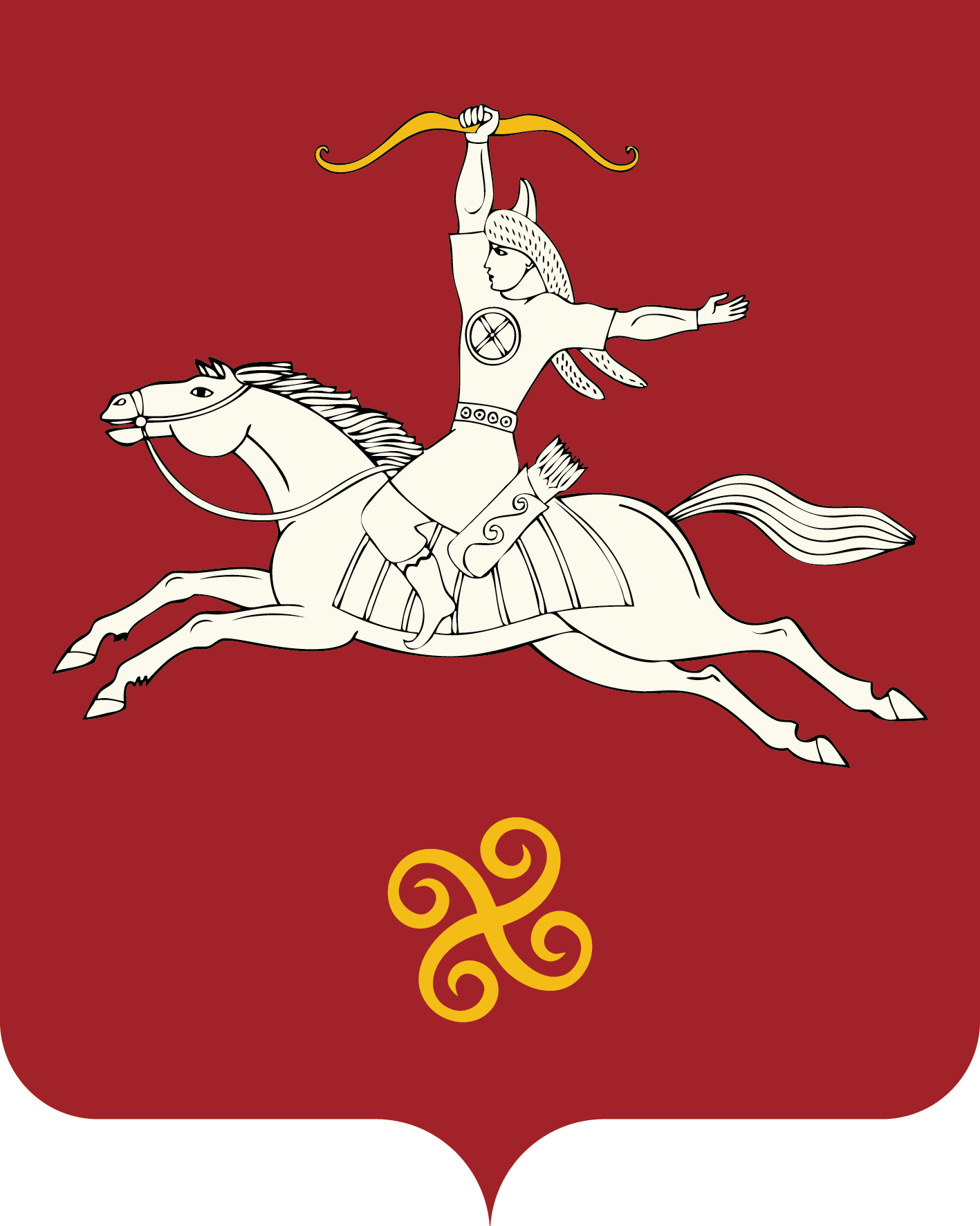 Республика БашкортостанАдминистрация сельского поселенияАлькинский   сельсоветмуниципального районаСалаватский район452481, Әлкә ауылы, Ќуласа урамы, 6тел. 2-65-71, 2-65-47452481, с.Алькино,  ул.Кольцевая, 6тел. 2-65-71, 2-65-47